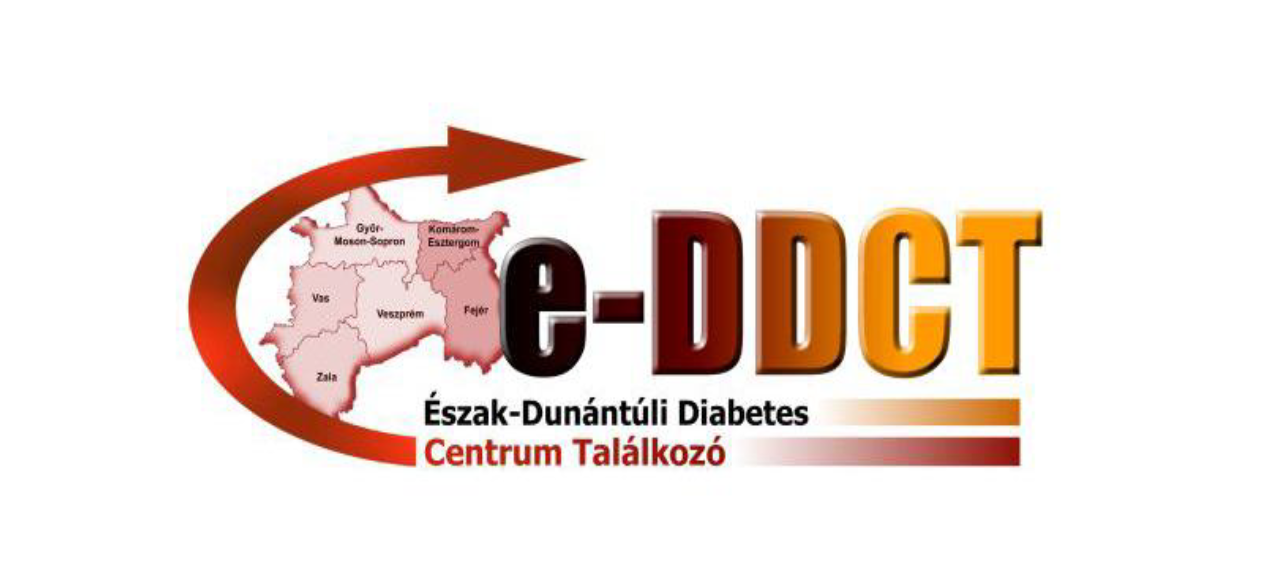 Kérjük a Regisztrációs lapot kitöltve legkésőbb 2022. június 30-igaz eddct2022@diabet.hu e-mail címre szíveskedjen visszaküldeni.2022.09.30-10.01. Hotel Margaréta, BalatonfüredAdatok:Szállásfoglalással kapcsolatos adatok (kérjük X-el jelölni):Szállás díja:Regisztráció díja:		45.000 Ft / főKöltségviselőkkel kapcsolatos adatok:Aláírásommal igazolom, hogy a megjelölt szolgáltatásokat megrendelem, azok ellenértékét megfizetem.Dátum:…………….………………………….					 …………………………………………….										aláírásNévSzületési időE-mail címTelefonszámMunkahely neveMunkahely címeOrvoslátogató neveSzálláshely típusaSzállodai szobaNem kérek szállástSzoba típusaegyágyaskétágyasSzobatárs neveSzállodai szoba, egyágyas44.000 Ft/fő/éj Szállodai szoba, kétágyas32.000 Ft/fő/éjRegisztrációs díj fizetőjénekneve:címe:adószáma:kapcsolattartó neve:kapcsolattartó telefonszáma:kapcsolattartó e-mail címe:Szállásdíj fizetőjénekneve:címe:adószáma:kapcsolattartó neve:kapcsolattartó telefonszáma:kapcsolattartó e-mail címe: